                    FZ.2380.36.U.21.2021INFORMACJAO WYBORZE NAJKORZYSTNIEJSZEJ OFERTY	Na podstawie art. 253 ust. 2 ustawy Prawo zamówień publicznych (tekst jedn. Dz. U.          z 2021 r. poz. 1129 ze zm.) Zamawiający informuje, że w postępowaniu prowadzonym w trybie podstawowym bez negocjacji na ŚWIADCZENIE USŁUG MEDYCZNYCH Z ZAKRESU MEDYCYNY PRACY NA RZECZ POLICJANTÓW I PRACOWNIKÓW POLICJI (postępowanie nr 36/U/21) jako najkorzystniejsze w zakresie poszczególnych zadań częściowych zostały wybrane oferty Wykonawców: 1) Centrum Medycyny Pracy i Rodziny R MEDul. Stołeczna 7 lok. 5/2, 15-879 Białystokw zakresie:Zadania nr 1- KWP/OPP/SPKP/KMP Białystok:z ceną ofertową brutto: 255.636,00 złZadania nr 5- KPP Bielsk Podlaski:z ceną ofertową brutto: 17.755,00 złZadania nr 15 - BSWP, CBŚP KGP z miejscem pełnienia służby Białystok:z ceną ofertową brutto: 25.470,00 zł2) Zdzisław Sadowski  Przychodnia Lekarsko-Pielęgniarska „ESKULAP"ul. Wojska Polskiego 51, 16-300 Augustóww zakresie zadania nr 4 – KPP Augustów: z ceną ofertową brutto: 66.935,00 zł.3) Przychodnia Medycyny Pracy Dariusz Leończykul. Os. Południe 9, 19-200 Grajewow zakresie zadania nr 6 – KPP Grajewo: z ceną ofertową brutto: 37.720,00 zł.Uzasadnienie wyboru: Zgodnie z art. 239 ust. 1 ustawy Pzp w/w oferty są najkorzystniejsze na podstawie kryteriów oceny ofert określonych w dokumentach zamówienia.Punktacja przyznana złożonym w postępowaniu ofertom:Zadanie nr 1Zadanie nr 4Zadanie nr 5Zadanie nr 6Zadanie nr 15Sławomir Wilczewski                           (podpis na oryginale)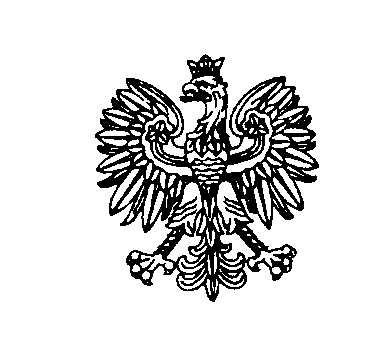 Białystok, dnia 22 listopada 2021 rokuBiałystok, dnia 22 listopada 2021 rokuBiałystok, dnia 22 listopada 2021 rokuBiałystok, dnia 22 listopada 2021 rokuBiałystok, dnia 22 listopada 2021 roku                         ZastępcaKomendanta Wojewódzkiego Policji w Białymstoku                         ZastępcaKomendanta Wojewódzkiego Policji w Białymstoku                         ZastępcaKomendanta Wojewódzkiego Policji w BiałymstokuNr ofertyNazwa(firma)i adres WykonawcyCena brutto / liczba punktów w kryterium Ilość lekarzy profilaktyków/ liczba punktów w kryteriumRazem1REVITA Centrum Medyczne s.c. Ewa Łuniewska, Cezary Rokickiul. 1000-lecia Państwa Polskiego 10/21A15-111 Białystok391.310,00 zł / 39,20 pktmin. 3 lekarzy / 40 pkt79,20 pkt2Centrum Medycyny Pracy i Rodziny R MEDul. Stołeczna 7 lok. 5/215-879 Białystok255.636,00 zł / 60,00 pktmin. 3 lekarzy / 40 pkt100,00 pkt5 SPZOZ Ministerstwa Spraw Wewnętrznych i Administracji w Białymstokuul. Fabryczna 2715-471 Białystok273.530,00 zł / 56,07 pktmin. 3 lekarzy / 40 pkt96,07 pktNr ofertyNazwa(firma)i adres WykonawcyCena brutto / liczba punktów w kryterium Ilość lekarzy profilaktyków/ liczba punktów w kryteriumRazem3Zdzisław Sadowski  Przychodnia Lekarsko-Pielęgniarska „ESKULAP"ul. Wojska Polskiego 5116-300 Augustów66.935,00 zł / 60,00 pkt2 lekarzy /20 pkt80,00 pktNr ofertyNazwa(firma)i adres WykonawcyCena brutto / liczba punktów w kryterium Ilość lekarzy profilaktyków/ liczba punktów w kryteriumRazem2Centrum Medycyny Pracy i Rodziny R MEDul. Stołeczna 7 lok. 5/215-879 Białystok17.755,00 zł / 60,00 pktmin. 3 lekarzy / 40 pkt100,00 pktNr ofertyNazwa(firma)i adres WykonawcyCena brutto / liczba punktów w kryterium Ilość lekarzy profilaktyków/ liczba punktów w kryteriumRazem4Przychodnia Medycyny Pracy Dariusz Leończykul. Os. Południe 919-200 Grajewo37.720,00 zł / 60,00 pkt1 lekarz /0 pkt60,00 pktNr ofertyNazwa(firma)i adres WykonawcyCena brutto / liczba punktów w kryterium Ilość lekarzy profilaktyków/ liczba punktów w kryteriumRazem1REVITA Centrum Medyczne s.c. Ewa Łuniewska, Cezary Rokickiul. 1000-lecia Państwa Polskiego 10/21A15-111 Białystok34.810,00 zł / 43,90 pktmin. 3 lekarzy / 40 pkt83,90 pkt2Centrum Medycyny Pracy i Rodziny R MEDul. Stołeczna 7 lok. 5/215-879 Białystok25.470,00 zł / 60,00 pktmin. 3 lekarzy / 40 pkt100,00 pkt5 SPZOZ Ministerstwa Spraw Wewnętrznych i Administracji w Białymstokuul. Fabryczna 2715-471 Białystok25.474,00 zł / 59,99 pktmin. 3 lekarzy / 40 pkt99,99 pkt